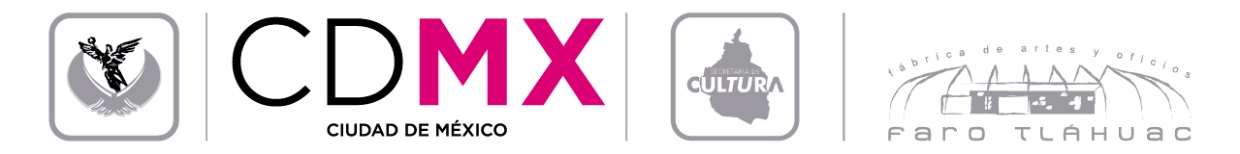 FÁBRICA DE ARTES Y OFICIOS FARO TLÁHUAC Coordinación de Servicios Educativos y Talleres HORARIOS DE TALLERES TRIMESTRE 2017 – II (Del 30 de Mayo al 26 de Agosto)ALUMNOS:TALLERTALLERISTADÍA Y HORAEDADMÍNIMAESPACIOVitral AvanzadoAlicia Lucero Palacios Miércoles 15:00 – 19:00 hrs.18 añosGalerónAndrés Gabino María Margarita M58Castillo González Martha Rocío M58Hernández Rojas Leonardo Moises H19Lemus Romero Laura LourdesM51López Moreno Ricardo M63Ramírez Fuentes Maria GuadalupeM56Rojas Peña María del Carmen M59Valdés Flores Victoria M53